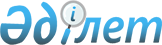 Об утверждении Инструкции по осуществлению государственного фитосанитарного контроля
					
			Утративший силу
			
			
		
					Приказ Министра сельского хозяйства Республики Казахстан от 2 сентября 2004 года № 470. Зарегистрирован в Министерстве юстиции Республики Казахстан 28 сентября 2004 года № 3111. Утратил силу приказом Министра сельского хозяйства Республики Казахстан от 13 февраля 2012 года № 10-1/52

      Сноска. Утратил силу приказом Министра сельского хозяйства РК от 13.02.2012 № 10-1/52.      В целях реализации  Закона  Республики Казахстан от 3 июля 2002 года "О защите растений" приказываю: 

      1. Утвердить прилагаемую Инструкцию по осуществлению фитосанитарного контроля. 

      2. Настоящий приказ вступает в силу со дня государственной регистрации в Министерстве юстиции Республики Казахстан.   

       Министр        

Утверждена                            

приказом Министра сельского хозяйства            

Республики Казахстан                      

от 2 сентября 2004 года N 470                 

 "Об утверждении Инструкции по осуществлению          

государственного фитосанитарного контроля"           Инструкция 

по осуществлению государственного фитосанитарного контроля  

1. Общие положения 

      1. Настоящая Инструкция по осуществлению государственного фитосанитарного контроля (далее - Инструкция) разработана в соответствии с  Законом  Республики Казахстан "О защите растений" и детализирует процедуры осуществления фитосанитарного контроля на территории Республики Казахстан. 



      2. Основные цели фитосанитарного контроля: 



      1) обеспечение благоприятной фитосанитарной обстановки на объектах фитосанитарного контроля; 



      2) предупреждение, выявление, пресечение и устранение физическими и юридическими лицами, в ведении которых находятся объекты фитосанитарного контроля, нарушений законодательства Республики Казахстан о защите растений. 



      3. Государственный фитосанитарный контроль осуществляется государственными инспекторами по защите растений соответствующих административно-территориальных единиц в соответствии с настоящей Инструкцией.  

  2. Объекты государственного фитосанитарного контроля 

      4. Объектами, подлежащими государственному фитосанитарному контролю, являются: 

      объекты сельскохозяйственного назначения (сельскохозяйственные посевы и угодья, лесные и садовые насаждения, почвы, элеваторы, хлебоприемные пункты, зернохранилища, теплицы, складские и иные помещения, подсобные, приусадебные и дачные хозяйства), полосы отвода и охранные зоны автомобильных, железных дорог и иные территории, являющиеся местами обитания вредных и особо опасных вредных организмов; 

      растениеводческая продукция, в том числе импортируемая и экспортируемая, корма; 

      вредные и особо опасные вредные организмы; 

      специальная техника и пестициды (ядохимикаты), используемые для проведения фитосанитарных мероприятий; 

      специальные хранилища (могильники).  

  3. Порядок осуществления государственного фитосанитарного контроля в Республике Казахстан 

      5. Государственный фитосанитарный контроль с целью проверки выполнения требований законодательства Республики Казахстан о защите растений осуществляется на объектах фитосанитарного контроля: 



      1) при возделывании сельскохозяйственных культур для выявления развития и распространения вредных и особо опасных вредных организмов с численностью выше экономического порога вредоносности; 



      2) при хранении сельскохозяйственной продукции для выявления распространения вредителей запасов с численностью выше экономического порога вредоносности; 



      3) при проведении фитосанитарного мониторинга и фитосанитарных мероприятий для определения их своевременности и полноты; 



      4) при хранении, транспортировке и применении пестицидов для установления их соответствия требованиям Правил по хранению, транспортировке и применению пестицидов, утвержденных приказом Министра сельского хозяйства Республики Казахстан 13 июля 2004 года N 373 "Об утверждении Правил хранения, транспортировки и применения пестицидов (ядохимикатов)" и зарегистрированным в Министерстве юстиции Республики Казахстан 11 августа 2004 года за N 2998; 



      5) при производстве (формуляции) и реализации пестицидов для выявления нарушений требований нормативно-технической документации и квалификационных требований;



      6) при сборе, транспортировке и обезвреживании запрещенных и непригодных пестицидов и тары из-под них для установления их соответствия Правилам обезвреживания пестицидов, утвержденных приказом Министра сельского хозяйства Республики Казахстан от 6 июля 2004 года N 351 "Об утверждении Правил обезвреживания пестицидов (ядохимикатов)" и зарегистрированным в Министерстве юстиции Республики Казахстан 11 августа 2004 года за N 3000; 



      7) при применении пестицидов аэрозольным и фумигационным способами для установления их соответствия лицензионным требованиям и требованиям нормативно-технической документации;



      8) при ведении фитосанитарного учета и отчетности для установления их соответствия Правилам представления форм фитосанитарного учета и отчетности, утвержденных приказом Министра сельского хозяйства Республики Казахстан 25 июня 2004 года N 334 "Об утверждении правил представления форм фитосанитарного учета и отчетности" и зарегистрированных в Министерстве юстиции Республики Казахстан 27 июля 2004 года за N 2964. 



      6. По результатам осуществления государственного фитосанитарного контроля государственным инспектором по защите растений составляется акт проверки (приложение 1) с указанием: 

      объекта, места и периода проведения проверки, даты составления акта; 

      должности, фамилии, имени, отчества государственного инспектора по защите растений, проводившего проверку; 

      фамилии, имени, отчества проверяемого физического лица или полного наименования юридического лица; 

      местонахождения объекта фитосанитарного контроля, вида деятельности в области защиты растений; 

      результатов проверки с подробным описанием нарушений в случае их обнаружения; 

      мер по устранению выявленных нарушений законодательства о защите растений. <*> 

      Сноска. В пункт 6 внесены изменения - приказом Министра сельского хозяйства РК от 6 сентября 2005 года N 526 . 



      7. К акту прилагаются необходимые копии документов и другие материалы, полученные в ходе проверки. 



      8. Акт проверки составляется в трех (в случае обнаружения нарушений законодательства Республики Казахстан о защите растений - в четырех) экземплярах и подписывается государственным инспектором по защите растений соответствующей территории, проводившим проверку. 

      Первый экземпляр акта сдается в Комитет по правовой статистике и специальным учетам Генеральной прокуратуры Республики Казахстан и его территориальные органы, второй экземпляр передается под расписку проверяемому физическому или юридическому лицу, третий остается у проверяющего государственного инспектора по защите растений, а четвертый направляется главному государственному инспектору по защите растений соответствующей территории для предъявления иска в суд в случае не выполнения предписаний государственного инспектора. 

      При отказе проверяемого от принятия акта он направляется почтой. 



      9. Акт проверки регистрируется в специальном журнале регистрации ( приложение 2 ), который должен быть пронумерован, прошнурован и скреплен печатью уполномоченного органа или его территориальных подразделений. 



      10. В случае обнаружения нарушений законодательства Республики Казахстан о защите растений государственный инспектор по защите растений по результатам проверки в пределах своей компетенции в зависимости от характера установленных нарушений составляет предписание  по устранению нарушений ( приложение 3 ), постановление об административных правонарушениях ( приложение 4 ) или составляет Протокол об административном правонарушении ( приложение 5 ) и направляет иск в суд. 



      11. При отсутствии каких-либо выявленных нарушений в акте проверки делается соответствующая отметка. 

  Приложение 1               

к Инструкции по осуществлению      

государственного фитосанитарного контроля, 

утвержденной приказом Министра      

сельского хозяйства Республики Казахстан   

от 2 сентября 2004 года N 470      Министерство сельского хозяйства Республики Казахстан 

__________________________________________________________________________ 

           уполномоченные органы в области защиты растений 

__________________________________________________________________________ 

     почтовый адрес             телефон                  телефакс   

                                  АКТ 

      проверки соблюдения законодательства Республики Казахстан 

                   в области защиты растений __________________________________________________________________________ 

                         место нахождения объекта 

                                                     "___"_______200___г. Мною, должностным лицом уполномоченного органа в области защиты растений 

__________________________________________________________________________ 

                          фамилия, имя, отчество 

__________________________________________________________________________ 

          на основании приказа или другого нормативного документа 

  

В соответствии с требованиями  Закона  Республики Казахстан "О защите  

растений" проведена проверка соблюдения законодательства в области  

защиты растений  

__________________________________________________________________________ 

__________________________________________________________________________ 

наименование предприятия, объекта или сооружения, вышестоящая организация 

__________________________________________________________________________ 

                               почтовый адрес предприятия 

__________________________________________________________________________ 

                               министерство, ведомство 

руководителем, которого является__________________________________________ 

                                         фамилия, имя, отчество 

__________________________________________________________________________ 

Место нахождения _________________________________________________________ 

тел: __________________ факс:______________________ Проверка проведена при участии 

__________________________________________________________________________ 

                      должность, фамилия, имя, отчество 

__________________________________________________________________________ в присутствии ____________________________________________________________ 

               должность, фамилия, имя, отчество представителя предприятия 

__________________________________________________________________________ При проверке установлено следующее: 

__________________________________________________________________________ 

__________________________________________________________________________ 

__________________________________________________________________________ 

__________________________________________________________________________ 

__________________________________________________________________________ 

__________________________________________________________________________ подписи:__________________________________________________________________ 

                          фамилия, имя, отчество                   _____________  _________________________________________ 

                  _____________  _________________________________________ 

                  _____________  _________________________________________ 

  Составлено в _______экз. на ______ листах. 

       экз. . N 

1 __________________________________________________________________        экз. . N 

2___________________________________________________________________ 

       экз. . N 

3___________________________________________________________________       С актом ознакомлен и один экземпляр получил "____" ___________200__г. 

  

Руководитель предприятия:______________ __________________________________ 

                            Подпись          фамилия,  имя, отчество                                                     Рег № __________ 

   Приложение 2               

к Инструкции по осуществлению      

государственного фитосанитарного контроля, 

утвержденной приказом Министра      

сельского хозяйства Республики Казахстан   

от 2 сентября 2004 года N 470                         Журнал регистрации актов проверки __________________________________________________________________________ 

 N  | Дата выдачи  | Ф.И.О.         | Ф.И.О., адрес| Выявление |Отметка 

акта|              | государст-     | физического  | нарушения |о полу- 

    |              | венного        | лица, назва- |           |чении 

    |              | инспектора     | ние юриди-   |           |акта 

    |              | по защите      | ческого лица |           |проверки 

    |              | растений,      |              |           |физическим 

    |              | осуществлявший |              |           |и юриди- 

    |              | контроль       |              |           |ческим 

    |              |                |              |           |лицом 

-------------------------------------------------------------------------- 

-------------------------------------------------------------------------- 

__________________________________________________________________________ 

 Приложение 3               

к Инструкции по осуществлению      

государственного фитосанитарного контроля, 

утвержденной приказом Министра      

сельского хозяйства Республики Казахстан   

от 2 сентября 2004 года N 470                                                                  Министерство сельского хозяйства Республики Казахстан 

__________________________________________________________________________ 

                уполномоченные органы в области защиты растений 

__________________________________________________________________________ 

     почтовый адрес             телефон                  телефакс "_____"___________200__г.                Руководителю _______________   

              Обязательное предписание по устранению нарушений 

              законодательства в области защиты растений                                     N ____       На основании акта проверки соблюдения законодательства в области 

защиты растений N ____от "____"__________200__г 

  

Предписываю выполнить следующие мероприятия: 

__________________________________________________________________________ 

 N |       Содержание предписания          |     Срок исполнения 

п/п|                                       | 

-------------------------------------------------------------------------- 

-------------------------------------------------------------------------- 

-------------------------------------------------------------------------- 

-------------------------------------------------------------------------- 

__________________________________________________________________________       Настоящее предписание подлежит обязательному исполнению. Руководителю предприятия, организации направить в адрес уполномоченных органов в области защиты растений информацию по выполнению настоящего предписания в течение 7 дней по истечении указанных сроков в настоящем предписании. 

      За невыполнение или ненадлежащее выполнение законных предписаний виновное лицо может быть привлечено к административной ответственности в соответствии со  ст.356  КОАП РК 

      Уполномоченное должностное лицо:____________________    

  

      "____"__________________________200___г. Предписание получил:_____________________________________ 

                       Подпись, фамилия, имя, отчество  

  

"____"___________________200___г.      Рег.N ___________  Рег.№ __________ 

   Приложение 4               

к Инструкции по осуществлению      

государственного фитосанитарного контроля, 

утвержденной приказом Министра      

сельского хозяйства Республики Казахстан   

от 2 сентября 2004 года N 470                    Министерство сельского хозяйства Республики Казахстан 

__________________________________________________________________________ 

                уполномоченные органы в области защиты растений 

__________________________________________________________________________ 

     почтовый адрес             телефон                  телефакс                           

  

                             Постановление 

            по делу об административном правонарушении 

                            N_____ "___"____________200__(г.)           _____________________________________ 

                                        (Место вынесения постановления) 

  

Уполномоченное должностное лицо __________________________________________ 

__________________________________________________________________________ 

      занимаемая должность, Ф.И.О. лица, вынесшего постановление 

__________________________________________________________________________ 

рассмотрев материалы дела об административном правонарушении в области 

защиты растений в отношении ______________________________________________ 

                              фамилия, имя, отчество и другие сведения 

__________________________________________________________________________ 

          о лице, в отношении которого рассматривается дело 

__________________________________________________________________________ 

__________________________________________________________________________ 

__________________________________________________________________________ возбужденного на основании протокола N___ от "__"__________200__г. 

и представленных материалов, установил:___________________________________ 

__________________________________________________________________________ 

__________________________________________________________________________       В соответствии с  Кодексом  Республики Казахстан "Об административных правонарушениях", постановил:_____________________________________________ 

__________________________________________________________________________ 

указать вид принимаемого решения по результатам рассмотрения дела согласно 

__________________________________________________________________________ 

ст. 650  Кодекса, а также решения вопросов об изъятых вещах и документах, 

находившихся при физическом лице, об изъятых _____________________________ 

__________________________________________________________________________ 

документах и имуществе, принадлежащих юридическому лицу 

__________________________________________________________________________ 

При наложении административного взыскания в виде штрафа, штраф вносится 

на расчетный счет налогового комитета:___________________________________ 

                                        реквизиты налогового органа, 

                                       ___________________________________ 

                                        куда перечисляется штраф       Настоящее постановление может быть обжаловано в течение 10 дней со дня вручения постановления, а в случае, если лица, указанные в  статьях 584 -588 Кодекса, не участвовали в рассмотрении дела, со дня его получения, путем подачи жалобы в вышестоящий орган (вышестоящему должностному лицу) или в районный и приравненный к нему суд по месту нахождения органа (должностного лица) вынесшее постановление по делу. 

      В случае пропуска указанного срока по уважительным причинам этот срок по заявлению лица, в отношении которого вынесено постановление, может быть восстановлено судом, органом (должностным лицом), правомочным рассматривать жалобу. 

      Примечание: Штраф должен быть внесен в течение 30 дней со дня вручения постановления, а в случае его обжалования, не позднее 10 дней со дня вручения копии постановления или уведомления об оставлении жалобы без удовлетворения. 

      В случае если штраф не будет уплачен в установленный срок, он будет взыскан в соответствии со  статьей 708  Кодекса, в принудительном порядке.       Уполномоченное должностное лицо:____________________________________ 

                                               подпись      __________________________________________________________________________ 

                                    фамилия, инициалы       М.П. Постановление вручено (направлено) нарушителю "____"_______200__г. N____                   ___________   _________________________________________ 

                     подпись              фамилия, инициалы 

                  ___________   _________________________________________ 

                     подпись              фамилия, инициалы       Отметка об исполнении постановления о наложении штрафа: 

__________________________________________________________________________ 

дата, квитанции или др. финансового документа, подтверждающий внесение штрафа 

 Приложение 5               

к Инструкции по осуществлению      

государственного фитосанитарного контроля, 

утвержденной приказом Министра      

сельского хозяйства Республики Казахстан   

от 2 сентября 2004 года N 470                    Министерство сельского хозяйства Республики Казахстан 

__________________________________________________________________________ 

                уполномоченные органы в области защиты растений 

__________________________________________________________________________ 

     почтовый адрес             телефон                  телефакс        

                                  Протокол 

    об административном правонарушении в области защиты растений 

                                     

"___"_____________                  _____________________________________ 

     дата                                (место составления протокола) 1. Должность, ФИО лица, составившего протокол __________________________ 

_________________________________________________________________________ 

2. Сведения о лице, в отношении которого возбуждено дело 

2.1. ФИО_________________________________________________________________ 

2.2. Год, место рождения_________________________________________________ 

2.3. Адрес место жительства _____________________________________________ 

2.4. Место работы, должность_____________________________________________ 

2.5. Размер зарплаты_____________________________________________________ 

2.6. Состав семьи, иждивенцы_____________________________________________ 

2.7. Документ, подтверждающий личность___________________________________ 3. Свидетели, потерпевшие _______________________________________________ 

_________________________________________________________________________ 4. Понятые ______________________________________________________________ 

_________________________________________________________________________ 5. Место, время совершения и существо правонарушения, а также конкретные 

статьи и пункты нарушенного Закона "О защите растений"___________________ 

_________________________________________________________________________ 

_________________________________________________________________________ 

  

6. Какие статьи (пункты)  Кодекса  Республики Казахстан об административных 

   правонарушениях нарушены _________________________________________________________________________ 

_________________________________________________________________________ 

7. Подпись лица, в отношении которого ведется дело, об ознакомлении 

   с процессуальными правами, предоставляемого  статьей 584  КОАП РК 

   ______________________________________________________________________ 

  

8. Объяснения физического лица или законного представителя юридического 

   лица, в отношении которого возбуждено дело____________________________ 

   ______________________________________________________________________ 

   ______________________________________________________________________ 

  

9. Перечень, являющихся объектом правонарушения, изъятых у физического 

   лица или законного представителя юридического лица, в отношении 

   которого возбуждено дело 

   ______________________________________________________________________ 

   ______________________________________________________________________ 10. Перечень и описание изъятых документов и вещей, являющихся орудием 

    правонарушения________________________________________________________ 

    ______________________________________________________________________ 11. Было ли оказано сопротивление, неповиновение__________________________ 

    ______________________________________________________________________ 

    ______________________________________________________________________ 12. Подписи, фамилия, инициалы 12.1. Лица, составившего протокол ________________________________________ 

12.2. Физического лица или законного юридического лица ___________________ 

12.3. Свидетелей _________________________________________________________ 

12.4. Понятых ____________________________________________________________ 

13.  Физическое лицо или законный представитель юридического лица, 

     в отношении которого возбуждено дело (ФИО, дата, место) 

     _____________________________________________________________________ 

     извещен о том, что решения по делу будет принято судом, 

     в установленные сроки, либо должностным лицом уполномоченного органа 

     ____________________ по адресу ______________________________________ 

         дата, время               (подпись лица, составившего протокол) 14. Копию протокола получил  _____________  _______________   ____________ 

                               (подпись)      (фамилия)          (дата) __________________________________________________________________________ 

__________________________________________________________________________ 

______________________________________________ Рег. N_____ 
					© 2012. РГП на ПХВ «Институт законодательства и правовой информации Республики Казахстан» Министерства юстиции Республики Казахстан
				